Airplane NameAirplane NameRadioMemory #Switch fxBatteryFlight TimeLow-VoltageSignatureCG LocationFlt ModesNotes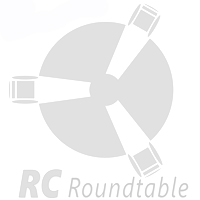 Airplane NameAirplane NameRadioMemory #Switch fxBatteryFlight TimeLow-VoltageSignatureCG LocationFlt ModesNotesAirplane NameAirplane NameRadioMemory #Switch fxBatteryFlight TimeLow-VoltageSignatureCG LocationFlt ModesNotes